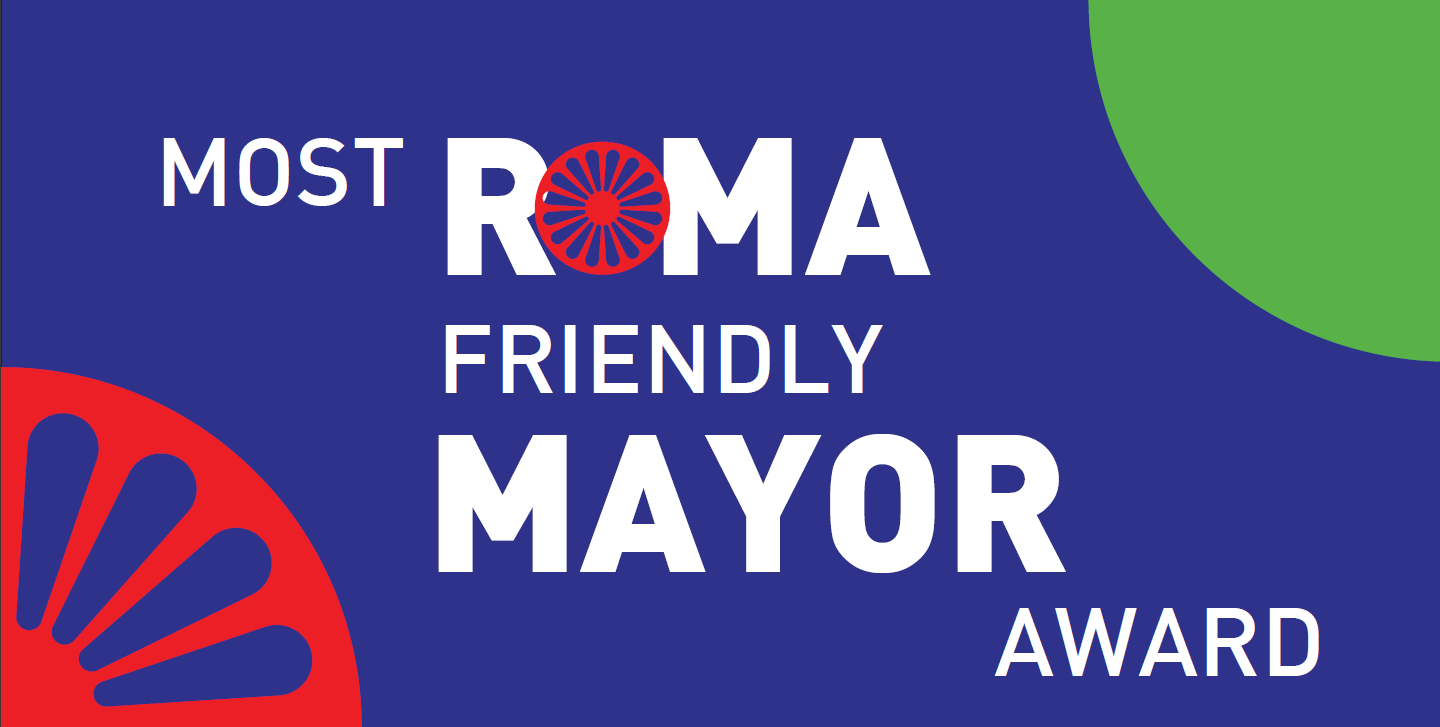 OBRAZAC ZA PRIJAVU Nagrada „Gradonačelnik, prijatelj Roma“, 2024* Možete podesiti veličinu svake kutije po potrebi.Ovaj prijavni formular se može poslati na adresu Ali Pashë Tepelena ulica, Aktash, 10000 Priština:, ili poslati putem e-pošte na info@vorae.org: , do 29. februara 2024. godine, do 23:59 časova.Datum podnošenja: ______________________1. Opišite svoju opštinu koja posebnu pažnju posvećuje romskoj manjini (ako je moguće: uključujući podatke iz baze podataka opštine o Romima)2. Atmosfera: Kakva je međunacionalna atmosfera u vašoj opštini?Opišite tačke i događaje susreta i dijaloga između Roma i neroma.Koji je vaš doprinos tome?Kako se lokalne vlasti odnose prema romskoj zajednici? Kakav je nivo poverenja između vlasti i zajednica (posebno u donošenju odluka, implementaciji i saradnji)?3. Učešće i dijalog: Kako uključujete i jačate učešće romske zajednice? Koliko puta je gradonačelnik posetio romske zajednice? Da li su Romi zastupljeni u opštinskom veću?4. Strategija Roma: Šta znate o nacionalnim dokumentima o inkluziji Roma (npr. Strategije i akcioni planovi)? Šta ste do sada uradili u vezi sa tim i uopšte za romsku zajednicu?Učinak opštine: Kako ste ispunili i radili na zahtevima zajednica (tokom prošlog mandata)?Finansije, procena potrošnje: Koja su stvarna i buduća ulaganja (planovi) za romsku manjinu (dugoročni ciljevi, ciljevi i prioriteti opštine za romsku manjinu)?5. Zapošljavanje: Koliko je Roma zaposleno u opštini i na kojim pozicijama?Kako promovišete/podržavate zapošljavanje Roma u vašoj opštini?6. Obrazovanje: Kakav je položaj školovanja romske dece i omladine i kakvu podršku ste dali obrazovanju?7. Stanovanje: Kako je situacija Roma u vezi sa stanovanjem u vašoj opštini i šta ste uradili da obezbedite osnovni pristup stanovanju?8. Zdravstvena zaštita: Kakva je zdravstvena situacija Roma i vaša pomoć da se ona poboljša?9. Diskriminacija prema romima/Anticiganizam: Najosnovnija struktura u vezi sa diskriminacacijom prema romima/anticiganizmom u vašoj opštini, kako su to strukture i kako funkcionišu?10. Zašto mislite da bi vas vaša romska zajednica izabrala za „Gradonačelnik, prijatelj Roma”?